AUTOCERTIFICAZIONE LEGGE 136/2010Oggetto: 	Autocertificazione Art. 3 Legge 136 del 13/08/2010Il/La sottoscritto/a  							 (Cognome)(nome)Nata a  luogo di nascita C.F.           Data di nascitaCellulare E-mail pec residente 					     Comune di residenza									Via/piazza sede l’impresaIn qualità di Amministratore unico,  titolare etcDell’impresa 							Denominazione dell’impresaCon sede legale in 					     Comune in cui ha sede l’impresaProvincia alla 								     Via/piazza sede l’impresa	 		                          E-mail Partita consapevole delle responsabilità penali e civili in caso di false dichiarazioni DICHIARAChe l’impresa utilizza il sotto riportato conto corrente dedicato alla gestione dei movimenti finanziari relativi ad appalti/commesse pubbliche in ottemperanza all’art. 3  comma 7 “Tracciabilità dei flussi finanziari” della legge 136/2010;IBANche i soggetti delegati ad operare sul conto corrente dedicato sono i seguenti:(Cognome)(nome)(Luogo di Nascita)                                  (data di nascita) 				(codice fiscale) (qualifica es. Amministratore unico,  titolare etc (Cognome)(nome)(Luogo di Nascita)                                  (data di nascita) 				(codice fiscale) (qualifica es. Amministratore unico,  titolare etcAlla presente dichiarazione si allega copia fotostatica, non autenticata, del documento di identità.Il sottoscritto autorizza la scuola ad utilizzare i dati contenuti nella presente autocertificazione esclusivamente nell’ambito e per i fini istituzionali propri della Pubblica Amministrazione (Dlgs 196/2003) e successive modificazioni e integrazioniData, __/___/_____ 						Firma 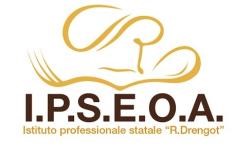 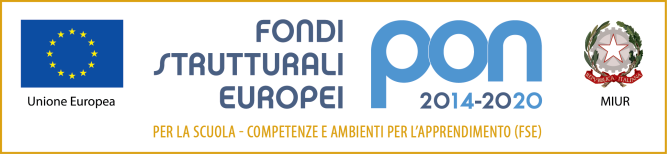 Al Dirigente ScolasticoIstituto Professionale per i servizi per l’enogastronomia e l’ospitalità alberghiera “Rainulfo Drengot” Via NobelAversa (CE)CERH030006@istruzione.itrrNCaa1)2)